International Oil Scouts Association95th Annual Meeting/Seminar a Peek’n Peak Resort a Clymer, NYJuly 15 – July 19, 2018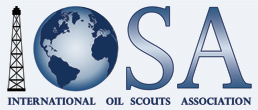 Schedule of EventsSunday, July 15, 20182:00 pm – 4:00 pm	IOSA Board of Directors Meeting (Canterbury Boardroom)6:00 pm – 9:00 pm 	Annual Welcome Reception & Clam Bake Dinner (Gazebo Grill)Monday, July 16, 2018 – Nottingham Room8:00 am – 8:30 am	Seminar Attendees Breakfast8:30 am – 10:15 am	Seminar Speakers*Education Session 1 – Geophysics and its Role in Appalachian Basin Oil and Gas Exploration and DevelopmentSpeaker:  Joel Starr, EQT ProductionEducation Session 2 – Austin Chalk – Central LouisianaSpeaker:  Brandt Temple, President Sunrise Exploration and Production10:15 am – 10:30 am	Morning Break10:30 am – 12:30 pm	Seminar Speakers*Education Session 3 – American Association of Professional Landman (AAPL) UpdateSpeaker:  Michel (Mike) E. Curry, AAPL PresidentEducation Session 4 – Then, Now and Next – A retrospective and forward looking view of the O&G Industry and what it will take for industry professionals to move beyond the challenges we faceSpeaker:  James Adams, Senior Account Manager, PGSEducation Session 5 – Mexico Review and Outlook with new Political AdministrationSpeaker:  Michael Dyer, Technical Research Director, IHSMarkit1:00 pm – 9:00 pm	Group Outing - Niagara Falls State Park, Museum & Observation Tower Box lunches provided; please meet in the lobby at 1:00 to board the bus; we will leave promptly at 1:15 pm*Seminar speakers/topics subject to changeInternational Oil Scouts Association95th Annual Meeting/Seminar a Peek’n Peak Resort a Clymer, NYJuly 15 – July 19, 2018Schedule of EventsTuesday, July 17, 2018 – Nottingham Room8:00 am – 8:30 am	Seminar Attendees Breakfast8:30 am – 10:00 am	Seminar Speakers*Education Session 1 – Gulf of Mexico Year in ReviewSpeaker:  Steve Deckwa, Scout, Anadarko			Education Session 2 - What’s Trending in North America OnshoreSpeaker:  Jeramy Norsworthy, Scout, AnadarkoEducation Session 3 – International Activity UpdateSpeaker:  Bryon Frank, Scout, Hess10:00 am – 10:15 am	Morning Break10:15 am – 11:15 pm	Scouting Best Practices Roundtable DiscussionFacilitator:  Steve Deckwa11:15 – 12:15 pm 	IOSA Business Meeting7:00 pm – 10:00 pm	Scout Social & Banquet Dinner (Woods n’ Wedge Deck)Wednesday, July 18, 20187:30 am – 8:30 am	Breakfast (on your own)8:30 am – 3:00 pm	Group Outing – The Drake Well Museum & ParkMeet in the lobby at 8:30 to board the shuttle buses; we will leave promptly at 8:45 am.  Lunch in Pleasantville, PA afterwards at Coal Oil Johnny’s EateryThursday, July 19, 2018 – The Café on the Green8:00 am – 10:00 am	Farewell Breakfast*Seminar speakers/topics subject to change